ПРАВИТЕЛЬСТВО РЕСПУБЛИКИ ХАКАСИЯПОСТАНОВЛЕНИЕот 14 июля 2011 г. N 435ОБ УТВЕРЖДЕНИИ ПОЛОЖЕНИЯ О ТЕРРИТОРИАЛЬНОМ ФОНДЕОБЯЗАТЕЛЬНОГО МЕДИЦИНСКОГО СТРАХОВАНИЯРЕСПУБЛИКИ ХАКАСИЯВ соответствии со статьями 13, 34 Федерального закона от 29.11.2010 N 326-ФЗ "Об обязательном медицинском страховании в Российской Федерации" (с последующими изменениями), приказом Министерства здравоохранения и социального развития Российской Федерации от 21.01.2011 N 15н "Об утверждении Типового положения о территориальном фонде обязательного медицинского страхования", а также в целях приведения нормативных правовых актов Республики Хакасия в соответствие с действующим законодательством Правительство Республики Хакасия постановляет:1. Утвердить прилагаемое Положение о Территориальном фонде обязательного медицинского страхования Республики Хакасия.2. Установить, что работники Территориального фонда обязательного медицинского страхования Республики Хакасия по условиям оплаты труда приравниваются к работникам органа исполнительной власти Республики Хакасия в сфере управления здравоохранением.3. Признать утратившими силу:Постановление Правительства Республики Хакасия от 24.02.2004 N 40 "Об утверждении Правил обязательного медицинского страхования в Республике Хакасия";Постановление Правительства Республики Хакасия от 30.12.2004 N 399 "О внесении изменений в Правила обязательного медицинского страхования в Республике Хакасия";Постановление Правительства Республики Хакасия от 15.06.2005 N 223 "Об исполнительной дирекции Территориального фонда обязательного медицинского страхования Республики Хакасия";Постановление Правительства Республики Хакасия от 14.12.2006 N 347 "О внесении изменения в Правила обязательного медицинского страхования в Республике Хакасия";Постановление Правительства Республики Хакасия от 16.08.2007 N 255 "О внесении изменений в Правила обязательного медицинского страхования в Республике Хакасия".4. Настоящее Постановление вступает в силу со дня его официального опубликования и действует до дня вступления в силу федерального закона о государственных социальных фондах.Глава Республики Хакасия -Председатель ПравительстваРеспублики ХакасияВ.ЗИМИНПриложениеУтвержденоПостановлениемПравительства Республики Хакасияот 14.07.2011 N 435ПОЛОЖЕНИЕО ТЕРРИТОРИАЛЬНОМ ФОНДЕ ОБЯЗАТЕЛЬНОГОМЕДИЦИНСКОГО СТРАХОВАНИЯ РЕСПУБЛИКИ ХАКАСИЯ1. Общие положения1.1. Территориальный фонд обязательного медицинского страхования Республики Хакасия (далее - Территориальный фонд) является некоммерческой организацией, созданной Республикой Хакасия для реализации государственной политики в сфере обязательного медицинского страхования на территории Республики Хакасия.1.2. Территориальный фонд является юридическим лицом, созданным в соответствии с законодательством Российской Федерации, в своей деятельности подотчетен Правительству Республики Хакасия и Федеральному фонду обязательного медицинского страхования (далее - Федеральный фонд). Для реализации своих полномочий Территориальный фонд открывает счета, может создавать филиалы и представительства, имеет бланк и печать со своим полным наименованием, иные печати, штампы и бланки, геральдический знак-эмблему.1.3. Официальное наименование - Территориальный фонд обязательного медицинского страхования Республики Хакасия.Сокращенное наименование - ТФОМС РХ.1.4. Местонахождение Территориального фонда и его юридический адрес: 655017, город Абакан, улица Пушкина, дом 199Б.1.5. Территориальный фонд осуществляет свою деятельность в соответствии с Конституцией Российской Федерации, федеральными законами, указами и распоряжениями Президента Российской Федерации, постановлениями и распоряжениями Правительства Российской Федерации, нормативными правовыми актами федерального органа исполнительной власти, осуществляющего функции по выработке государственной политики и нормативному правовому регулированию в сфере здравоохранения, настоящим Положением и нормативными правовыми актами Республики Хакасия.2. Задачи Территориального фондаЗадачами Территориального фонда являются:обеспечение предусмотренных законодательством Российской Федерации прав граждан в системе обязательного медицинского страхования;обеспечение гарантий бесплатного оказания застрахованным лицам медицинской помощи при наступлении страхового случая в рамках территориальной программы обязательного медицинского страхования и базовой программы обязательного медицинского страхования;создание условий для обеспечения доступности и качества медицинской помощи, оказываемой в рамках программ обязательного медицинского страхования;обеспечение государственных гарантий соблюдения прав застрахованных лиц на исполнение обязательств по обязательному медицинскому страхованию в рамках базовой программы обязательного медицинского страхования независимо от финансового положения страховщика.3. Полномочия и функции Территориального фонда3.1. Территориальный фонд осуществляет управление средствами обязательного медицинского страхования на территории Республики Хакасия, предназначенными для обеспечения гарантий бесплатного оказания застрахованным лицам медицинской помощи в рамках программ обязательного медицинского страхования и в целях обеспечения финансовой устойчивости обязательного медицинского страхования на территории Республики Хакасия, а также решения иных задач, установленных Федеральным законом от 29 ноября 2010 года N 326-ФЗ "Об обязательном медицинском страховании в Российском Федерации" (далее - Федеральный закон "Об обязательном медицинском страховании в Российской Федерации"), настоящим Положением, законом о бюджете Территориального фонда.3.2. Территориальный фонд осуществляет следующие полномочия страховщика:3.2.1. Участвует в разработке территориальных программ государственных гарантий бесплатного оказания гражданам медицинской помощи и определении тарифов на оплату медицинской помощи на территории Республики Хакасия.3.2.2. Аккумулирует средства обязательного медицинского страхования и управляет ими, осуществляет финансовое обеспечение реализации территориальных программ обязательного медицинского страхования в Республике Хакасия, формирует и использует резервы для обеспечения финансовой устойчивости обязательного медицинского страхования в порядке, установленном Федеральным фондом.3.2.3. Получает от органа, осуществляющего контроль за правильностью исчисления, полнотой и своевременностью уплаты (перечисления) страховых взносов на обязательное медицинское страхование, необходимую информацию для осуществления обязательного медицинского страхования.3.2.4. Осуществляет администрирование доходов бюджета Федерального фонда, поступающих от уплаты страховых взносов на обязательное медицинское страхование неработающего населения, регистрирует и снимает с регистрационного учета страхователей для неработающих граждан.3.2.5. Начисляет в соответствии со статьей 25 Федерального закона от 29.11.2010 N 326-ФЗ "Об обязательном медицинском страховании в Российской Федерации" (с последующими изменениями) недоимку по страховым взносам на обязательное медицинское страхование неработающего населения, штрафы и пени и взыскивает их со страхователей для неработающих граждан в судебном порядке.(п. 3.2.5 в ред. Постановления Правительства Республики Хакасия от 02.12.2016 N 589)3.2.6. Утверждает для страховых медицинских организаций дифференцированные подушевые нормативы в порядке, установленном правилами обязательного медицинского страхования.3.2.7. Предъявляет в интересах застрахованного лица требования к страхователю, страховой медицинской организации и медицинской организации, в том числе в судебном порядке, связанные с защитой его прав и законных интересов в сфере обязательного медицинского страхования.3.2.8. Обеспечивает права граждан в сфере обязательного медицинского страхования, в том числе путем проведения контроля объемов, сроков, качества и условий предоставления медицинской помощи, информирование граждан о порядке обеспечения и защиты их прав в соответствии с Федеральным законом "Об обязательном медицинском страховании в Российской Федерации".3.2.9. Ведет территориальный реестр экспертов качества медицинской помощи.(п. 3.2.9 в ред. Постановления Правительства Республики Хакасия от 24.03.2022 N 116)3.2.10. Вправе предъявлять претензии и (или) иски к медицинской организации о возмещении имущественного или морального вреда, причиненного застрахованному лицу.3.2.11. Вправе предъявлять иски к юридическим и физическим лицам, ответственным за причинение вреда здоровью застрахованного лица, в целях возмещения расходов в пределах суммы, затраченной на оказание медицинской помощи застрахованному лицу.3.2.12. Осуществляет контроль за использованием средств обязательного медицинского страхования страховыми медицинскими организациями и медицинскими организациями, в том числе проводит проверки и ревизии.3.2.12.1. Вправе проводить проверку достоверности сведений о застрахованных лицах, предоставленных страховыми медицинскими организациями и медицинскими организациями, на основе информации, получаемой в рамках информационного взаимодействия, предусмотренного статьей 49 Федерального закона "Об обязательном медицинском страховании в Российской Федерации", в том числе путем направления запросов в органы, осуществляющие выдачу и замену документов, удостоверяющих личность гражданина Российской Федерации на территории Российской Федерации.(п. 3.2.12.1 введен Постановлением Правительства Республики Хакасия от 25.12.2018 N 620)3.2.13. Собирает и обрабатывает данные персонифицированного учета сведений о застрахованных лицах и персонифицированного учета сведений о медицинской помощи, оказанной застрахованным лицам, в соответствии с законодательством Российской Федерации.3.2.13.1. Получает от Федерального фонда данные персонифицированного учета сведений об оказанной застрахованным лицам медицинской помощи, предусмотренной пунктом 11 статьи 5 Федерального закона "Об обязательном медицинском страховании в Российской Федерации".(п. 3.2.13.1 введен Постановлением Правительства Республики Хакасия от 24.03.2022 N 116)3.2.14. Ведет реестр страховых медицинских организаций, осуществляющих деятельность в сфере обязательного медицинского страхования на территории Республики Хакасия.3.2.15. Ведет реестр медицинских организаций, осуществляющих деятельность в сфере обязательного медицинского страхования по территориальной программе обязательного медицинского страхования Республики Хакасия.(п. 3.2.15 в ред. Постановления Правительства Республики Хакасия от 02.12.2016 N 589)3.2.16. Ведет региональный сегмент единого регистра застрахованных лиц.3.2.17. Обеспечивает в пределах своей компетенции защиту сведений, составляющих информацию ограниченного доступа.3.2.18. Организует подготовку и дополнительное профессиональное образование кадров для осуществления деятельности в сфере обязательного медицинского страхования.(п. 3.2.18 в ред. Постановления Правительства Республики Хакасия от 02.12.2016 N 589)3.3. Территориальный фонд осуществляет следующие функции:3.3.1. Организует прием граждан, обеспечивает своевременное и полное рассмотрение обращений граждан в соответствии с законодательством Российской Федерации.3.3.2. Проводит разъяснительную работу, информирование населения по вопросам, относящимся к компетенции Территориального фонда.3.3.3. Заключает со страховыми медицинскими организациями, работающими в системе обязательного медицинского страхования, договор о финансовом обеспечении обязательного медицинского страхования.3.3.4. Рассматривает дела и налагает штрафы, составляет акты о нарушении законодательства об обязательном медицинском страховании в соответствии с Федеральным законом "Об обязательном медицинском страховании в Российской Федерации".3.3.5. Получает от медицинских организаций сведения о застрахованном лице и об оказанной ему медицинской помощи, необходимые для проведения контроля объемов, сроков, качества и условий предоставления медицинской помощи.3.3.6. Получает от страховых медицинских организаций данные о новых застрахованных лицах и сведения об изменении данных о ранее застрахованных лицах, а также отчетность об использовании средств обязательного медицинского страхования, об оказанной застрахованному лицу медицинской помощи, о деятельности по защите прав застрахованных лиц и иной отчетности.3.3.7. По месту оказания медицинской помощи осуществляет расчеты за медицинскую помощь, оказанную застрахованным лицам за пределами территории субъекта Российской Федерации, в котором выдан полис обязательного медицинского страхования, в объеме, установленном базовой программой обязательного медицинского страхования, а территориальный фонд, в котором выдан полис обязательного медицинского страхования, осуществляет возмещение средств территориальному фонду по месту оказания медицинской помощи.3.3.8. Осуществляет расчеты за медицинскую помощь, оказанную застрахованным лицам медицинскими организациями, созданными в соответствии с законодательством Российской Федерации и находящимися за пределами территории Российской Федерации.3.3.9. Осуществляет контроль за деятельностью страховой медицинской организации, осуществляемой в соответствии с Федеральным законом "Об обязательном медицинском страховании в Российской Федерации", и выполнением договора о финансовом обеспечении обязательного медицинского страхования.3.3.10. При отсутствии страховых медицинских организаций на территории Республики Хакасия осуществляет полномочия страховой медицинской организации до дня начала осуществления деятельности страховых медицинских организаций, включенных в реестр страховых медицинских организаций.3.3.11. Определяет работников, допущенных к работе с данными персонифицированного учета сведений о медицинской помощи, оказанной застрахованным лицам, и обеспечивает их конфиденциальность в соответствии с установленными законодательством Российской Федерации требованиями по защите персональных данных.3.3.12. Направляет в страховые медицинские организации, осуществляющие деятельность в сфере обязательного медицинского страхования в Республике Хакасия, сведения о гражданах, не обратившихся в страховую медицинскую организацию за выдачей им полисов обязательного медицинского страхования, пропорционально числу застрахованных лиц в каждой из них для заключения договоров о финансовом обеспечении обязательного медицинского страхования.3.3.13. Получает сведения от налоговых органов об уплате страховых взносов на обязательное медицинское страхование работающего населения.(п. 3.3.13 в ред. Постановления Правительства Республики Хакасия от 24.03.2022 N 116)3.3.14. Принимает решения о предоставлении или об отказе в предоставлении страховой медицинской организации недостающих для оплаты медицинской помощи средств из нормированного страхового запаса Территориального фонда.3.3.15. Предъявляет к медицинской организации требования о возврате в бюджет Территориального фонда средств, перечисленных медицинской организацией по договору на оказание и оплату медицинской помощи по обязательному медицинскому страхованию, использованных не по целевому назначению.3.3.16. Поручает проведение экспертизы качества медицинской помощи эксперту качества медицинской помощи из числа экспертов качества медицинской помощи, включенных в территориальные реестры экспертов качества медицинской помощи.3.3.17. Участвует в установлении тарифов на оплату медицинской помощи.3.3.18. Рассматривает претензию медицинской организации на заключение страховой медицинской организации.3.3.19. Осуществляет контроль за деятельностью страховых медицинских организаций путем организации контроля объемов, сроков, качества и условий предоставления медицинской помощи, проводит медико-экономический контроль, медико-экономическую экспертизу, экспертизу качества медицинской помощи, в том числе повторно, а также контроль за использованием средств обязательного медицинского страхования страховыми медицинскими организациями и медицинскими организациями.3.3.20. Ведет учет и отчетность в соответствии с законодательством Российской Федерации.3.3.21. Изучает и обобщает практику применения нормативных правовых актов по обязательному медицинскому страхованию.3.3.22. Осуществляет в соответствии с законодательством Российской Федерации работу по делопроизводству, комплектованию, хранению, учету и использованию архивных документов, образовавшихся в процессе деятельности Территориального фонда.3.3.23. В установленном законодательством Российской Федерации порядке размещает заказы и заключает государственные контракты, а также иные гражданско-правовые договоры на поставки товаров, выполнение работ, оказание услуг для обеспечения нужд Территориального фонда.3.3.24. При нарушении условий договора о финансовом обеспечении обязательного медицинского страхования в части осуществления контроля объемов, сроков, качества и условий предоставления медицинской помощи налагает штраф в размере 10 процентов от суммы средств, перечисленных на ведение дела по обязательному медицинскому страхованию страховой медицинской организации за период, в течение которого установлены данные нарушения, при нарушении установленных договором сроков предоставления данных о застрахованных лицах страховой медицинской организацией, а также сведений об изменении этих данных налагает штраф в размере трех тысяч рублей.3.3.25. Осуществляет иные функции в установленной сфере деятельности, если такие функции предусмотрены федеральными законами, нормативными правовыми актами Президента Российской Федерации и Правительства Российской Федерации.4. Средства Территориального фонда4.1. Доходы бюджета Территориального фонда формируются в соответствии с бюджетным законодательством Российской Федерации. К доходам бюджета Территориального фонда относятся:4.1.1. Межбюджетные трансферты, передаваемые из бюджета Федерального фонда в соответствии с законодательством Российской Федерации.4.1.2. Платежи Республики Хакасия на дополнительное финансовое обеспечение реализации территориальной программы обязательного медицинского страхования в пределах базовой программы обязательного медицинского страхования в соответствии с Федеральным законом "Об обязательном медицинском страховании в Российской Федерации".4.1.3. Платежи Республики Хакасия на финансовое обеспечение дополнительных видов и условий оказания медицинской помощи, не установленных базовой программой обязательного медицинского страхования, в соответствии с Федеральным законом "Об обязательном медицинском страховании в Российской Федерации".4.1.4. Доходы от размещения временно свободных средств.4.1.5. Межбюджетные трансферты, передаваемые из республиканского бюджета Республики Хакасия, в случаях, установленных законом о республиканском бюджете Республики Хакасия.4.1.6. Начисленные пени и штрафы, подлежащие зачислению в бюджет Территориального фонда в соответствии с законодательством Российской Федерации.4.1.7. Иные источники, предусмотренные законодательством Российской Федерации.4.2. Расходы бюджета Территориального фонда осуществляются в целях финансового обеспечения:4.2.1. Выполнения территориальной программы обязательного медицинского страхования.4.2.2. Исполнения расходных обязательств Республики Хакасия, возникающих при осуществлении органом государственной власти Республики Хакасия переданных полномочий Российской Федерации в результате принятия федеральных законов, и (или) нормативных правовых актов Президента Российской Федерации, и (или) нормативных правовых актов Правительства Российской Федерации в сфере охраны здоровья граждан.4.2.3. Исполнения расходных обязательств Республики Хакасия, возникающих в результате принятия законов и (или) иных нормативных правовых актов Республики Хакасия.4.2.4. Ведения дела по обязательному медицинскому страхованию страховыми медицинскими организациями.4.2.5. Выполнения функций органа управления Территориального фонда.4.3. В составе бюджета Территориального фонда формируется нормированный страховой запас. Размер и цели использования средств нормированного страхового запаса Территориального фонда устанавливаются законом о бюджете Территориального фонда в соответствии с порядком использования средств нормированного страхового запаса Территориального фонда, установленным Федеральным фондом. Размер средств нормированного страхового запаса Территориального фонда не должен превышать среднемесячного размера планируемых поступлений средств Территориального фонда на очередной год.4.4. Размер и порядок уплаты платежей Республики Хакасия, указанных в подпунктах 4.1.2 и 4.1.3 пункта 4.1 настоящего Положения, устанавливаются законом Республики Хакасия.4.5. Средства бюджета Территориального фонда не входят в состав иных бюджетов бюджетной системы Российской Федерации и изъятию не подлежат.4.6. Выполнение функций органа управления Территориального фонда осуществляется за счет средств бюджета Территориального фонда, утвержденного Верховным Советом Республики Хакасия.4.7. Имущество Территориального фонда, приобретенное за счет средств обязательного медицинского страхования, является государственной собственностью Республики Хакасия и используется Территориальным фондом на праве оперативного управления.5. Органы управления Территориальным фондоми организация деятельности5.1. Управление Территориальным фондом осуществляется директором.5.2. Директор Территориального фонда назначается на должность и освобождается от должности Правительством Республики Хакасия по согласованию с Федеральным фондом.5.3. Директор Территориального фонда организует и осуществляет общее руководство текущей деятельностью Территориального фонда, несет персональную ответственность за ее результаты, подотчетен правлению Территориального фонда.5.4. Директор Территориального фонда:5.4.1. Действует от имени Территориального фонда и представляет его интересы без доверенности.5.4.2. Распределяет обязанности между своими заместителями.5.4.3. Представляет для утверждения в Правительство Республики Хакасия предельную численность, фонд оплаты труда, структуру Территориального фонда.5.4.4. По согласованию с правлением Территориального фонда утверждает в пределах установленной предельной численности и фонда оплаты труда штатное расписание Территориального фонда.5.4.5. Утверждает положения о структурных подразделениях, должностные инструкции работников Территориального фонда.5.4.6. Издает приказы, распоряжения административно-хозяйственного и организационно-распорядительного характера, дает указания по вопросам деятельности Территориального фонда, обязательные для исполнения всеми работниками Территориального фонда.5.4.7. Назначает на должность и освобождает от должности работников Территориального фонда в соответствии с трудовым законодательством Российской Федерации.5.4.8. Привлекает работников Территориального фонда к дисциплинарной ответственности в соответствии с трудовым законодательством Российской Федерации.5.4.9. Представляет в установленном порядке особо отличившихся работников Территориального фонда к присвоению почетных званий и награждению государственными наградами Российской Федерации, Республики Хакасия и ведомственными наградами.5.4.10. Открывает расчетные и другие счета Территориального фонда.5.4.11. Организует ведение учета и отчетности Территориального фонда.5.5. Правление Территориального фонда является коллегиальным органом, определяющим основные направления деятельности Территориального фонда и осуществляющим текущий контроль за его деятельностью, а также иные полномочия в соответствии с федеральными законами и принимаемыми в соответствии с ними законами Республики Хакасия.5.6. Состав правления Территориального фонда утверждается Правительством Республики Хакасия.5.7. Порядок проведения заседаний и принятия решений правления Территориального фонда определяется Правительством Республики Хакасия.5.8. Правление Территориального фонда не вправе осуществлять административно-хозяйственные и организационно-распорядительные функции.6. Контроль за деятельностью Территориального фонда6.1. Контроль за деятельностью Территориального фонда осуществляется Правительством Республики Хакасия и Федеральным фондом.6.2. Контроль за исполнением бюджета Территориального фонда осуществляется в соответствии с бюджетным законодательством Российской Федерации.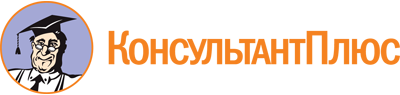 Постановление Правительства Республики Хакасия от 14.07.2011 N 435
(ред. от 24.03.2022)
"Об утверждении Положения о Территориальном фонде обязательного медицинского страхования Республики Хакасия"Документ предоставлен КонсультантПлюс

www.consultant.ru

Дата сохранения: 06.02.2023
 Список изменяющих документов(в ред. Постановлений Правительства Республики Хакасияот 02.12.2016 N 589, от 25.12.2018 N 620, от 24.03.2022 N 116)Список изменяющих документов(в ред. Постановлений Правительства Республики Хакасияот 02.12.2016 N 589, от 25.12.2018 N 620, от 24.03.2022 N 116)